בעלי הזכויות בתכנית המו"פהצהרה:אנו מסכימים בזאת כי מר/גב'     ת.ז.  ישמש כמוביל של תכנית המו"פ וכי כספי המענק יועברו לחשבון הבנק שלו.על החתום:פרטי היזם המוביל: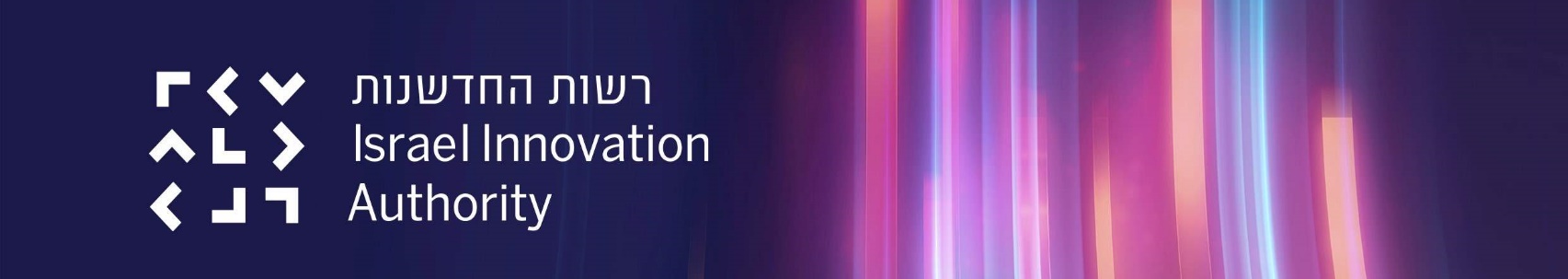 הצהרת בעלי הזכויות בתוכנית המו"פהרשות הלאומית לחדשנות טכנולוגית, הגן הטכנולוגי, דרך אגודת ספורט הפועל 2, ירושלים 96951022019/08הנחיות להגשת הבקשהיש למלא את כל השדות במסמךהמסמך נכתב בלשון זכר מטעמי נוחות בלבד, אך מיועד לנשים וגברים כאחד.[ניתן להסיר את הרקע הצהוב (ההדגשה) שמציין את האזורים במסמך שהם ברי עריכה (בכל פתיחה של המסמך)]עברית: לחץ על לשונית "סקירה" ← "הגן/הגבל עריכה" ← הסר את הסימון "סמן את האזורים שבאפשרותי לערוך"English: Press "Review" → "Protect/Restrict Editing" → Uncheck "Highlight the regions I can edit"1.10הצהרת בעלי הזכויות בתכנית המופ - ג1.10.docxשם פרטי ומשפחהמספר ת.ז.אחוזי בעלותשם החותםמספר ת.ז.חתימה כתובת רחוב:   מס' בית:  יישוב:  מיקוד: טלפוןטלפון נוסףדוא"ל